ПРОЄКТ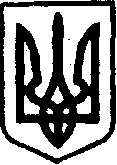 УКРАЇНАКЕГИЧІВСЬКА СЕЛИЩНА РАДАХІ СЕСІЯ VIII СКЛИКАННЯРІШЕННЯ28 травня 2021 року                    смт Кегичівка                            №         Про надання попередньої згоди на прийняття у комунальну власність Кегичівської селищної ради обладнання (кабінет математики) 	Враховуючи лист Департаменту науки і освіти Харківської обласної державної адміністрації від 29 квітня 2021 року №01-33/1967 про передачу обладнання, керуючись статтями 4, 10, 25-26, 42, 46, 59 Закону України                  «Про місцеве самоврядування в Україні», Кегичівська селищна радаВИРІШИЛА:1. Надати попередню згоду на прийняття у комунальну власність Кегичівської селищної ради обладнання (кабінет математики) у кількості                    1 одиниці, вартістю 223000 грн. 08 коп. із спільної власності територіальних громад сіл, селищ, міст Харківської області для використання у освітньому процесі. 2. Контроль за виконанням цього рішення покласти на постійну комісію             з питань бюджету, фінансів, соціально-економічного розвитку та комунальної власності (голова комісії Вікторія ЛУЦЕНКО) та постійну комісію                              з гуманітарних питань, фізичної культури та спорту, молодіжної політики, охорони здоров’я та соціального захисту населення Кегичівської селищної ради (голова комісії Валентин ЧЕРНІКОВ).Кегичівський селищний голова                                    Антон ДОЦЕНКО